Materialliste Klasse 5b (KL Gi/Jk)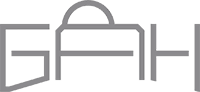 Schuljahr 2023/24
Für KL (Sd): 
1 Schnellhefter, karierte Blätter1 Postmappe (A4 Einschlagmappe mit Gummizug)Ein Schulplaner kann für 4 € käuflich erworben werden.Fach:Materialien: Deutsch 2 DIN A4 Hefte liniert mit weißem Rand und blauem UmschlagMathematik 1 DIN A4 Heft kariert mit rotem Umschlag1 DIN A4 Heft kariert mit weißem Rand mit rotem Umschlag Zirkel, GeodreieckEnglischliniertes Heft A4, ein Schnellhefter A4, ein Vokabelheft A5, alles in Gelb oder mit gelbem UmschlagGeographie1 DIN A4 Schnellhefter1 DIN A4 Heft kariert mit Innen- und Außenrand (Lineatur 28)Biologie1 DIN A4 Heft kariert mit grünem UmschlagNaturphänomene1 Schnellhefter orange DIN A4 kariert, karierte Blätter mit Rand (der Rand muss nicht weiß sein), Bleistift, Lineal, SchereMusik1 DIN A4 Heft kariert ohne Rand1 DIN A4 Notenheft (Querformat / kleine Linien) und einen weißen UmschlagBildende KunstZeichenblock DIN A312er Wasserfarbkasten (gute Qualität)
Haarpinsel (dünn, mittel dick)
Borstenpinsel (dünn, mittel, dick)Wachsmalstifte (nicht wasserlöslich)
schwarzer Filzstift oder Fineliner
Doppelheft DIN A4 unliniert, ohne Rand, kein UmschlagAußerdem sollen Bleistift, Buntstifte, Lineal, Geo-Dreieck, Spitzer, Radiergummi, Klebestift und eine kleine Schere immer dabei sein. Natürlich können schon vorhandene Materialien weiter benutzt werden. Bitte alle Teile (auch Pinsel) mit Namen kennzeichnen, Pinsel bitte in ein Mäppchen oder eine Tüte packen.Religion /Ethik  Religion: 1 DIN A4 Heft kariert mit schwarzem UmschlagEthik: 1 DIN A4 Schnellhefter (Pappe) mit karierten Blättern ohne Rand (Farbe egal)Basismedienkurs 1 Schnellhefter DIN A4 (Farbe egal) 1 USB-Stick (Beschriftung mit Name und Klasse; ab Oktober)